ZSC.271.27.2014				Gliwice, 19 września 2014 r.Związek Gmin i Powiatów Subregionu CentralnegoWojewództwa Śląskiego
zaprasza do złożenia propozycji cenowej na wykonanie materiałów  szkoleniowych 
kod CPV 22462000-6 Materiały reklamoweOpis przedmiotu zapytania:Przedmiotem zapytania jest koszt realizacji usługi wykonania (w tym: zaprojektowania, wykonania, dostawy) materiałów szkoleniowych zgodnie z przedstawioną poniżej specyfikacją:Informacje dodatkowe:Kolorystyka, wielkość i rozmieszczenie logotypów na materiałach powinny zostać uzgodnione z Zamawiającym Logotypy POPT i UE dostępne są na stronie https://www.popt.gov.pl/ZPFE/Strony/Logo.aspxZamawiający posiada logotyp Związku Subregionu Centralnego w formatach o następujących rozszerzeniach: .jpg, .png., .pdf, .ai, .eps
Logiem związku jest koło, wraz z tekstem, znajdujące się w lewym górnym rogu firmówkiKoszt:Cena brutto musi zawierać wszelkie koszty związane z realizacją zamówienia, tj. z zaprojektowaniem, wykonaniem materiałów szkoleniowych oraz ich dostawą do siedziby Zamawiającego (ul. Bojkowska 37, Gliwice).Realizacja:Nie dopuszcza się dzielenia zamówienia na części i złożenia oferty na realizację jednej z nich.Wykonawca w terminie 1 dnia roboczego od złożenia zamówienia jest zobowiązany do dostarczenia Zamawiającemu projektu rozmieszczenia wymaganych oznaczeń (logo / hasła) na wszystkich rodzajach materiałów. Zamawiający w tym samym dniu zaakceptuje projekt, względnie ma prawo do zgłoszenia uwag.Wykonanie oraz dostawa materiałów w terminie:
a) 40 notesów, 40 długopisów 3w1 oraz 40 notesów A4  do 1 października 2014 r. b) pozostałe materiały do 15 października 2014 r.Forma płatności: Płatność zostanie uregulowana przelewem w terminie 14 dni kalendarzowych liczonych od dnia dostarczenia prawidłowo wystawionych faktur VAT (maksymalnie dwie faktury, za dostawę do 1 października oraz za dostawę do dnia 15 października 2014 r.Kryterium oceny ofert: cena – 100 %Miejsce i termin złożenia propozycji cenowej:Ofertę należy przesłać w formie elektronicznej na adres biuro@sunbregioncentralny.pl lub dostarczyć osobiście do siedziby Zamawiającego (Gliwice, ul. Bojkowska 37) do dnia 25.09.2014 r. do godziny 14.00.Oferent zobligowany jest do dostarczenia kompletu dokumentów, na które składają się:Oferta sporządzona na załączonym formularzu ofertowym – zał. nr 1,Oświadczenie o braku powiązań kapitałowych oraz osobowych z Zamawiającym – zał. nr 2.Oferty niespełniające warunku kompletności dokumentów nie będą rozpatrywane w procesie oceny ofert.Uwagi:Zamawiający nie ponosi odpowiedzialności za problemy związane z działalnością serwera itp., czego skutkiem może być brak wpływu oferty na skrzynkę mailową Zamawiającego. Celem otrzymania informacji o poprawnym przesłaniu oferty w formie elektronicznej, oferent winien skontaktować się telefonicznie z Zamawiającym.W postępowaniu udział mogą wziąć oferenci, niepowiązani osobowo ani kapitałowo z Zamawiającym, przy czym przez powiązania osobowe lub kapitałowe rozumie się wzajemne powiązania między Zamawiającym lub osobami upoważnionymi do zaciągania zobowiązań w imieniu Zamawiającego lub osobami wykonującymi w imieniu Zamawiającego czynności związane z przygotowaniem 
i przeprowadzeniem procedury wyboru wykonawcy a wykonawcą.Osoba uprawniona do kontaktów w sprawie zamówienia:Dariusz Stankiewicz, tel. +48 32 461 22 50  Mariusz Śpiewok, tel. 501 355 568Niniejsze zapytanie nie jest zamówieniem i nie obliguje Zamawiającego do skorzystania z przedstawionej propozycji.(-) Mariusz ŚpiewokDyrektor BiuraL.p.NazwaSzczegóły dotyczące znakowaniaILOŚĆ (szt.)DŁUGOPIS EKOLOGICZNY wykonany z bambusa oraz metalu.Kolor: brązowyZnakowanie:- 1 kolor- logotypy POPT oraz UE- logo Związku Subregionu Centralnego163PAMIĘĆ USB 8 GB 
(co najmniej 8 GB)Przenośna pamięć USB o pojemności 8 GB wykonana z metalu oraz ekoskóry. Znakowanie:- 1 kolor (np. szary)- logotypy POPT oraz UE- logo Związku Subregionu Centralnego82ZESTAW KARTECZEK SAMOPRZYLEPNYCH zawiera 2 bloczki średnich karteczek, 1 bloczek dużych karteczek oraz 8 małych bloczków w różnych kolorachbloczki w etui z tworzywa z dwuletnim kalendarzemMateriał: tworzywo, metalKolor: czarnyWymiary: 30 x 230 x 107 mZnakowanie:- grawer / laser - 1 kolor - logotypy POPT oraz UE- logo Związku Subregionu Centralnego- miejsce – na klapie, z przodu163NOTESklejony od góryformat A4kratkamateriał białygładki papier 80 g/m3brak okładkiliczba kartek: 50jednostronnie drukowanyNadruk kolorowy na każdej stronie notesu. Projekt do ustaleniaNagłówek: logotypy  unijne oraz logotyp Związku Subregionu CentralnegoStopka:
Warsztat organizowany w ramach projektu współfinansowanego ze środków Unii Europejskiej w ramach Programu Operacyjnego Pomoc TechnicznaZwiązek Subregionu Centralnego ul. Bojkowska 3744-100 GliwiceBudynek nr 3, pokój 101, I piętroTel: 32 461 22 50Faks: 32 461 22 51www.subregioncentralny.plna dole kolorowy pasek, analogicznie jak na firmówce203FILCOWA TECZKA A4 – ROYAL DESIGNteczka A4 na dokumentyzapinana na zatrzask kieszonka na dokumenty formatu A4 i 4 mniejsze kieszonki 25 kartkowy notes A4 w linie Nadruk w jednym kolorze na tylnej stronieLogotypy  unijne oraz logotyp Związku Subregionu Centralnego 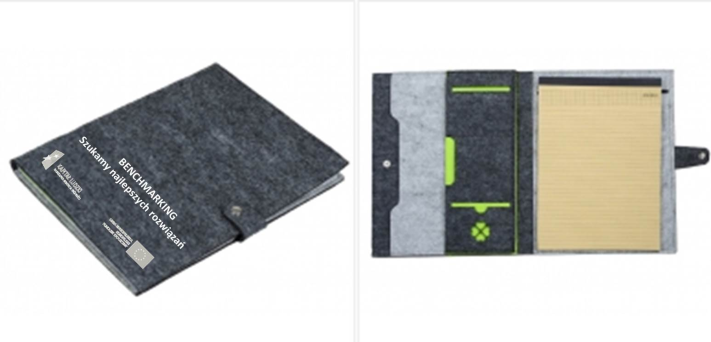 203DŁUGOPIS 3 W 1 NIEBIESKItrzy różne wkłady: czarny długopis, niebieski długopis oraz ołówek automatycznywystarczy trzymać długopis tak, aby widzieć napis tego koloru, którym chcemy pisać i włączyć długopis, a wyskoczy właściwy kolordługopis wykonany z metalu. Znakowanie w jednym kolorze:Logotypy  unijne oraz logotyp Związku Subregionu Centralnego 122